
23 января в рамках работы Консорциума по развитию школьного инженерно-технологического образования восьмиклассники нашего лицея: Медведева Ксения, Лоран Кирилл, Проскурин Матвей, Беккер Дмитрий, Лукин Лев приняли участие в Межрегиональном онлайн-квесте "Крипто". Цель квеста: поддержка инженерно-одаренной молодежи и развитие мотивации школьников к научно-практической деятельности. Ребята изучали основы проектирования, моделирования и программного обеспечения. Ребята успешно справились со всеми заданиями и показали отличные знания математики и инженерные компетенции. Руководитель команды: Сучкова Любовь Александровна.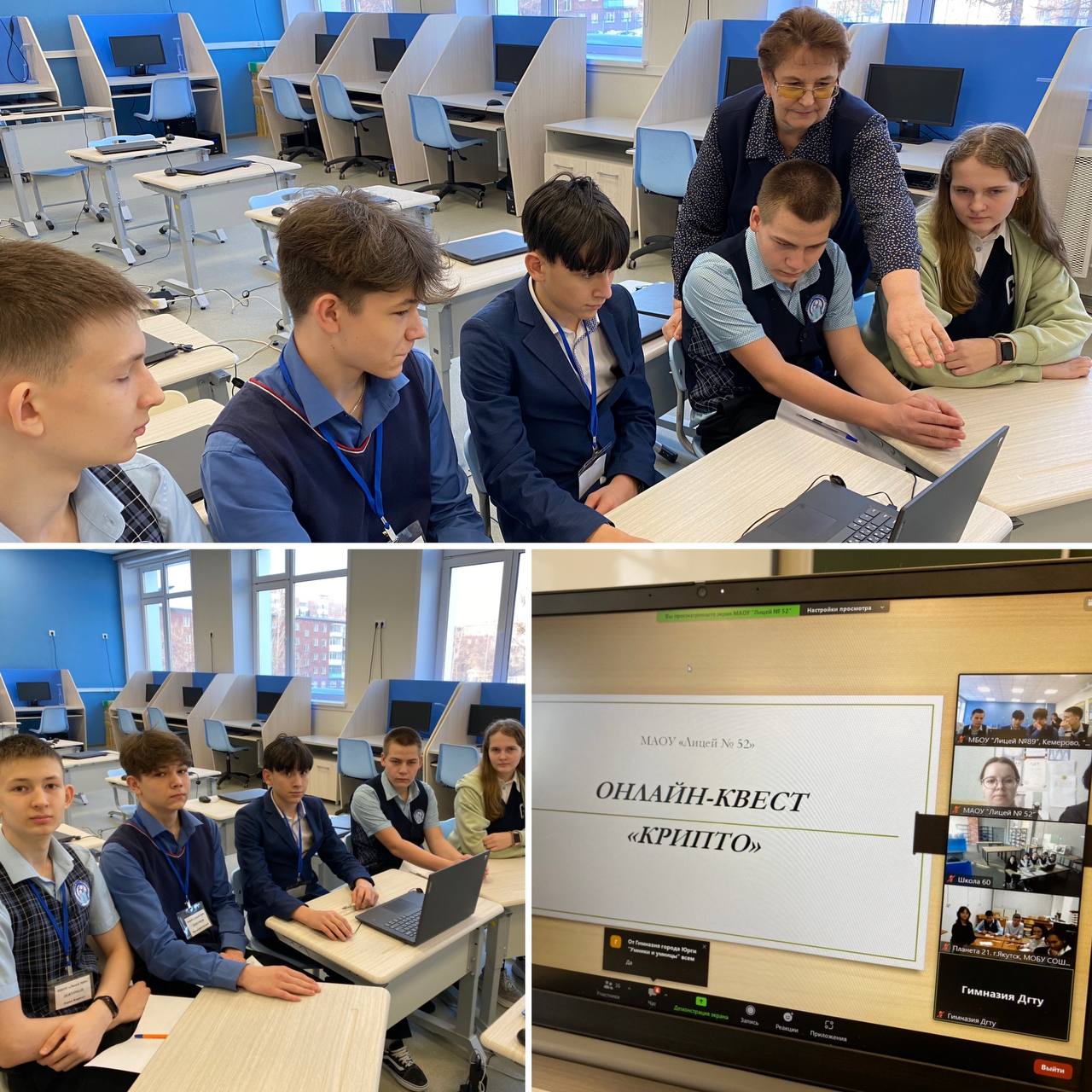 